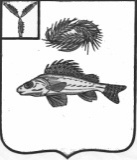 АДМИНИСТРАЦИЯ НОВОСЕЛЬСКОГО МУНИЦИПАЛЬНОГО ОБРАЗОВАНИЯ
ЕРШОВСКОГО МУНИЦИПАЛЬНОГО РАЙОНА                        САРАТОВСКОЙ  ОБЛАСТИПОСТАНОВЛЕНИЕот  01.04.2021  г. 		     	№ 12О внесении изменений в постановление от 12.11.2020 г. № 64 «Об утверждении муниципальной программы «Благоустройство на территории муниципального образования на 2021-2023 годы»На основании Федерального закона от 6 октября 2003 года № 131-ФЗ «Об общих принципах организации местного самоуправления в Российской Федерации» и в целях повышение уровня внешнего благоустройства и санитарного содержания населенных пунктов Новосельского МО, администрация Новосельского муниципального образования Ершовского муниципального района Саратовской области  ПОСТАНОВЛЯЕТ:Внести в постановление  от 12.11.2020 г. № 64 « Об утверждении муниципальной программы « Благоустройство на территории муниципального образования на 2021-2023 годы» следующие изменения:Приложение  к постановлению администрации Новосельского муниципального образования от 12.11.2020 г. № 64 изложить в следующей редакции:Муниципальная программа «Благоустройство на территории муниципального образования на 2021-2023 годы»Паспорт программы2.В Разделе 3 пункт  4. Ресурсное обеспечение ПрограммыФинансирование мероприятий, предусмотренных разделом 3, при наличии разработанных и принятых программ благоустройства населенных пунктов, а также решений о выделении средств местного бюджета на финансирование мероприятий по благоустройству населенных пунктовСистема мероприятий и объемы финансирования муниципальной программы и подпрограмм «Благоустройство на территории муниципального образования на 2021-2023 годы».3.Контроль за исполнением настоящего постановления возложить на заместителя главы администрации Новосельского муниципального образования Легошину О.Н.Глава  Новосельского МО:                                                          И.П. ПроскурнинаНаименование ПрограммыМуниципальная программа «Благоустройство на территории муниципального образования на 2021-2023 годы» (далее - Программа)Основание для разработки программы- Гражданский кодекс Российской Федерации,- Бюджетный кодекс Российской Федерации,- Федеральный закон от 06.10.2003 N 131-ФЗ «Об общих принципах организации местного самоуправления в Российской Федерации»,  Устав Новосельского муниципального образования Ершовского МРМуниципальный заказчик ПрограммыАдминистрация Новосельского муниципального образования.Разработчик ПрограммыАдминистрация Новосельского муниципального образования Координаторы и исполнители  
мероприятий 
Программы:Администрация Новосельского муниципального образованияОсновные цели Программы- Совершенствование системы комплексного благоустройства Новосельского муниципального образования;-Повышение уровня внешнего благоустройства и
санитарного содержания населенных пунктов Новосельского МО; - Совершенствование эстетического вида НовосельскогоМО, создание гармоничной архитектурно-ландшафтной среды- Активизации работ по благоустройству территории поселения в границах населенных пунктов, строительству и реконструкции систем наружного освещения улиц населенных пунктов;- Повышение общего уровня благоустройства поселения- Обеспечение конституционных прав граждан на благоприятную окружающую среду на водных объектах поселения.Основные задачи Программы- Приведение в качественное состояние элементов благоустройства,- Содержание, текущий ремонт и объектов благоустройства (спортивных площадок, газонов, зелёных насаждений, тротуаров пешеходных дорожек и т.д.),- реконструкция и ремонт системы уличного освещения, с установкой светильников в населенных пунктах;- оздоровление санитарной экологической обстановки в поселении и на свободных территориях, ликвидация стихийных навалов бытового мусора;- оздоровление санитарной экологической обстановки в местах санкционированного размещения ТБО. Сроки реализации Программы2021 год плановый период 2022 -2023 годы.Объемы и источники финансированияПрограммыобщий объем финансирования Программы составляет: – 1522,4 тыс. рублей в том числе:средства местного бюджета –– 1522,4 тыс. рублейиз них:2021 год-575,0 тыс. руб.2022 год-422,0 тыс.руб.2023 год-525,4 тыс. руб.Бюджетные ассигнования, предусмотренные в плановом периоде 2022,-2023 годов, могут быть уточнены.Структура Программы, перечень основных направлений и мероприятий Программы- Паспорт муниципальной программы «Благоустройство на территории муниципального образования на 2021-2023 годы».I. Правовое обоснование решения проблем муниципальной целевой программой.II. Характеристика проблем, на решение которых направлена программа.2.1. Организация освещения улиц.2.2. Организация благоустройства и озеленения территории сельского поселения.2.3. Организация и содержание мест захоронения и памятников воинской славы.2.4. Оказание прочих мероприятий по благоустройству поселения.2.5. Содержания шахтных колодцев,2.6. Регулирование численности безнадзорных животныхIII. Цель и задачи программы.IV. Срок выполнения программы.V. Система программных мероприятий.VI. Финансовое обеспечение программных мероприятий.VII. Ожидаемые результаты реализации программы, социально-экономическая эффективность программы.VIII. Организация управления программой.Таблица №1: Система мероприятий и объемы финансирования муниципальной целевой программы «Благоустройство на территории муниципального образования на 2021-2023 годы».Мероприятия Программы:- уличного освещения.- Электроэнергия для нужд уличного освещения.- Содержание зеленых насаждений.- Содержание мест сбора ТБО.- Содержание кладбищ.- Содержание памятников.- Содержание  спортивных площадок.- Сбор и вывоз мусора с несанкционированных навалов и объектов благоустройства поселения (кроме площадок для сбора ТБО).- Содержание шахтных колодцев.- Регулирование численности безнадзорных животных.Ожидаемые конечные результаты реализации Программы- Единое управление комплексным благоустройством муниципального образования;-Определение перспективы улучшения благоустройства Новосельского муниципального образования;- Создание условий для работы и отдыха жителей поселения;- Улучшение состояния территорий Новосельскогомуниципального образования;-Улучшение экологической обстановки и создание среды, комфортной для проживания жителей поселения;- Совершенствование эстетического состояния территории;- Создание зелёных зон для отдыха граждан;- Предотвращение сокращения зелёных насаждений; - Благоустроенность населенных пунктов поселения.Система организации контроля за исполнением программыКонтроль за ходом реализации программы осуществляется администрацией Новосельского МО, в соответствии с ее полномочиями, установленными федеральным и областным законодательством.Администрация Новосельского МО несет ответственность за решение задач путем реализации программы и за обеспечение утвержденных значений целевых индикаторов.Отчеты о выполнении целевой программы, включая меры по повышению эффективности их реализации, представляются  Администрацией Новосельского МО в контрольный орган (по требованию) и Совет депутатов.№п/пНаименование направлений использования средств программыНаименование направлений использования средств программыНаименование направлений использования средств программыНаименование направлений использования средств программыОбъем финансирования (тыс.руб)Объем финансирования (тыс.руб)Объем финансирования (тыс.руб)Объем финансирования (тыс.руб)ИТОГООтветственные лица и исполнители№п/пНаименование направлений использования средств программыНаименование направлений использования средств программыНаименование направлений использования средств программыНаименование направлений использования средств программы1 кв2 кв3 кв4 квИТОГООтветственные лица и исполнители12222345678Благоустройство на территории муниципального на 20212023 годыБлагоустройство на территории муниципального на 20212023 годыБлагоустройство на территории муниципального на 20212023 годыГлава Новосельского МО1Подпрограмма 1 «уличного освещения территории поселения»:В том числе:Подпрограмма 1 «уличного освещения территории поселения»:В том числе:Подпрограмма 1 «уличного освещения территории поселения»:В том числе:2021109,794,744,9135,7385,0Глава Новосельского МО1Подпрограмма 1 «уличного освещения территории поселения»:В том числе:Подпрограмма 1 «уличного освещения территории поселения»:В том числе:Подпрограмма 1 «уличного освещения территории поселения»:В том числе:202295,595,595,595,5382,0Глава Новосельского МО1Подпрограмма 1 «уличного освещения территории поселения»:В том числе:Подпрограмма 1 «уличного освещения территории поселения»:В том числе:Подпрограмма 1 «уличного освещения территории поселения»:В том числе:2023121,3121,3121,3121,5485,4Глава Новосельского МО1.1Оплата потребленной электроэнергиидля нужд уличного освещенияОплата потребленной электроэнергиидля нужд уличного освещения202195,080,030,2121,0326,21.1Оплата потребленной электроэнергиидля нужд уличного освещенияОплата потребленной электроэнергиидля нужд уличного освещения202280,880,880,880,8323,21.1Оплата потребленной электроэнергиидля нужд уличного освещенияОплата потребленной электроэнергиидля нужд уличного освещения2023106,6106,6106,6106,8426,61.2Мероприятия по содержанию системы уличного освещения ( аренда)Мероприятия по содержанию системы уличного освещения ( аренда)202114,714,714,714,758,81.2Мероприятия по содержанию системы уличного освещения ( аренда)Мероприятия по содержанию системы уличного освещения ( аренда)202214,714,714,714,758,81.2Мероприятия по содержанию системы уличного освещения ( аренда)Мероприятия по содержанию системы уличного освещения ( аренда)202314,714,714,714,758,82Подпрограмма 2 «Развитие благоустройства на территории муниципального образованияПодпрограмма 2 «Развитие благоустройства на территории муниципального образования202110,065,065,050,0190,0Глава Новосельского МО2Подпрограмма 2 «Развитие благоустройства на территории муниципального образованияПодпрограмма 2 «Развитие благоустройства на территории муниципального образования202210,010,010,010,040,0Глава Новосельского МО2Подпрограмма 2 «Развитие благоустройства на территории муниципального образованияПодпрограмма 2 «Развитие благоустройства на территории муниципального образования202310,010,010,010,040,0Глава Новосельского МО2.1повышение уровня внешнего благоустройства и санитарного содержания населенных пунктов поселения;2021202110,065,065,050,0190,02.1повышение уровня внешнего благоустройства и санитарного содержания населенных пунктов поселения;2022202210,010,010,010,040,02.1повышение уровня внешнего благоустройства и санитарного содержания населенных пунктов поселения;2023202310,010,010,010,040,0